Supplementary InformationTable S1 Description of soil samples from the two soil profiles at the Luojiajiao siteTable S2 The radiocarbon dates for soil samples from the Luojiajiao siteTable S3Geochemical parameters of soil samples in this studyTOC, total organic carbon; TC, total carbon; DOC, dissolved organic carbon; TN, total nitrogen; TS, total sulfur; CEC, cation exchange capacity; TP, total phosphorus; AP, available phosphorous; TRS, total reducing substances; ARS, active reducing substances; S/G, syringyl to guaiacyl ratio of organic matter. ND: data were not detectedTable S4Significance tests based on the dissimilarities of overall functional gene diversity among samples with three statistical approaches MRPP, multi-response permutation procedure; ANOSIM, analysis of similarity; Adonis, non-parametric multivariate analysis of variance.Table S5 Blast results of 16 most abundant unclassifiable OTUsRepresentative sequences for the 16 most abundant unclassifiable OTUs (at least 500 sequences per OTU) were blasted against NCBI nr database. The results showed thirteen matched uncultured bacteria with 99% or better coverage with at least 98% identity.Table S6 Summary of key parameters of network topologyAncient: Buried paddy soils; Modern: Currently cultivated paddy soils;avgK, Average connectivity; GD, Average path; avgCC, Average clustering coefficient. 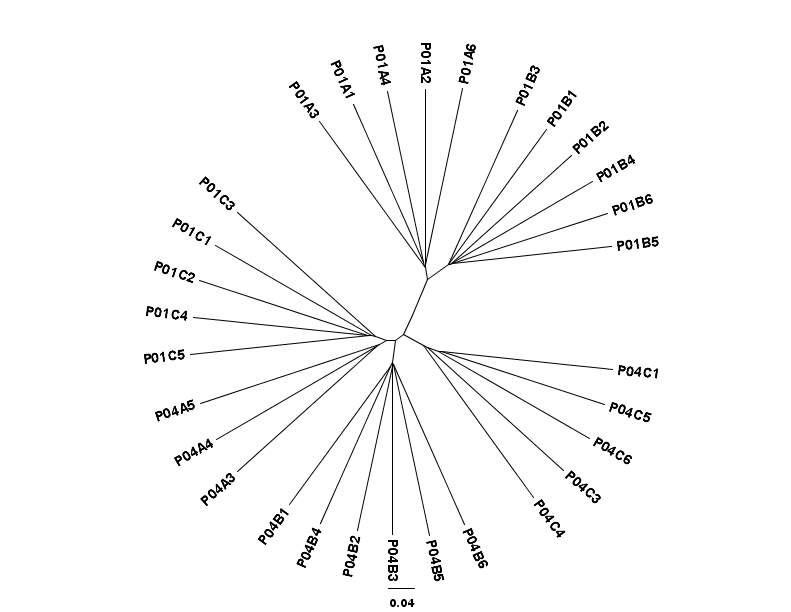 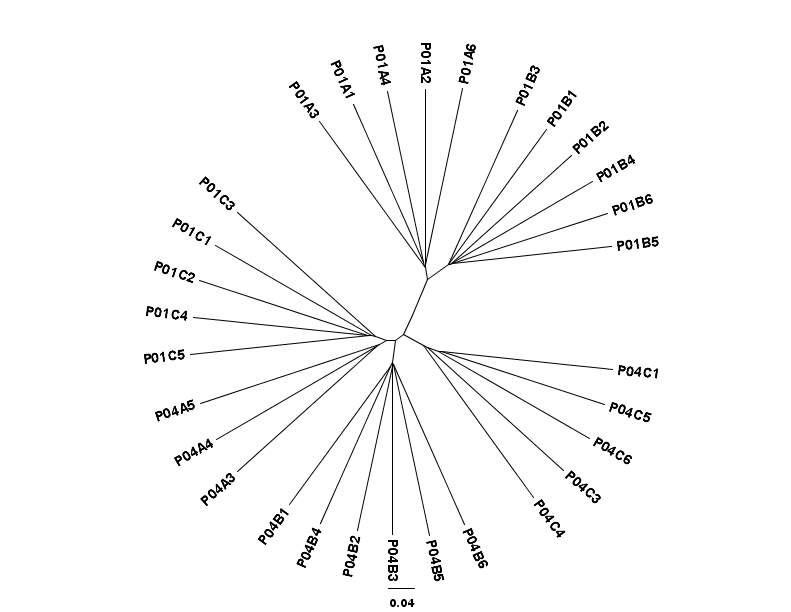 Fig. S1 Jackknifing Support unweighted unifrac UPGMA clustering of 16S rRNA gene 454 pyrosequencing data. 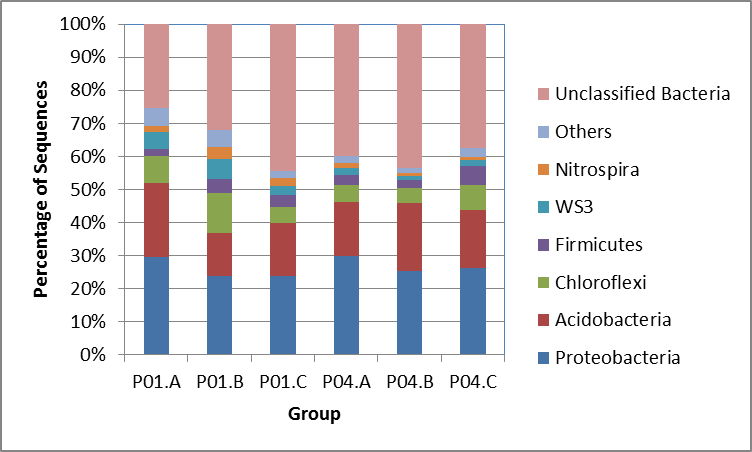 Fig. S2Phylum distribution of bacterial communities of all the samples as revealed by 16S rRNA gene based pyrosequencing. “Others” includes Actinobacteria, Cyanobacteria, Armatimonadetes, Spirochaetes, Chlamydiae, Deferribacteres, Chlorobi, Bacteroidetes, BRC1, Aquificae, Verrucomicrobia, TM7, OD1, OP11, Deinococcus-Thermus, Gemmatimonadetes, and Planctomycetes, each less than 1 % of the total sequences per group.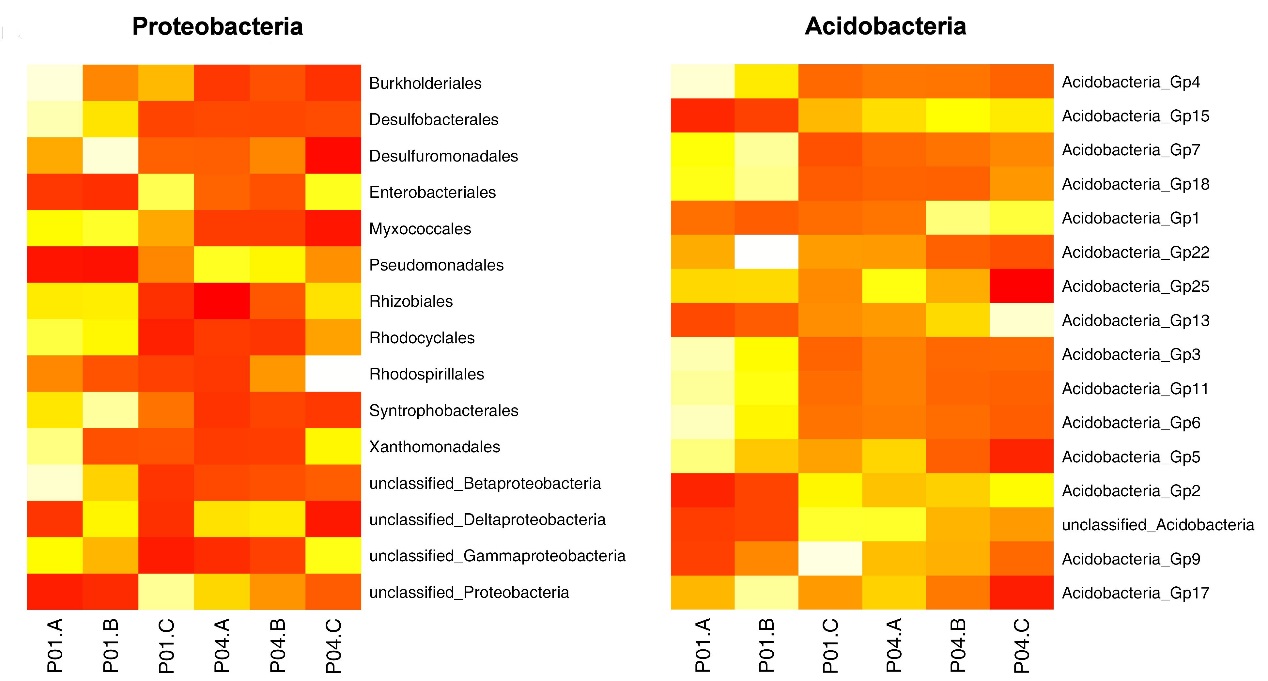 Fig. S3Differential distribution of Proteobacteria and Acidobacteria among treatments. OTUs that contained at least 1% of the total sequences in at least one treatment were selected and agglomerated to order. The orders depicted here are significantly different (p<= 0.05) among treatments.Fig. S4Canonical correspondence analysis (CCA) compares the 16S rRNA gene pyrosequencing data (symbols) and environmental variables (arrows). Environmental variables were chosen based on significance calculated from individual CCA results and variance inflation factors (VIFs) calculated during CCA. The percentage of variation explained by each axis is shown, and the relationship is significant (P < 0.005)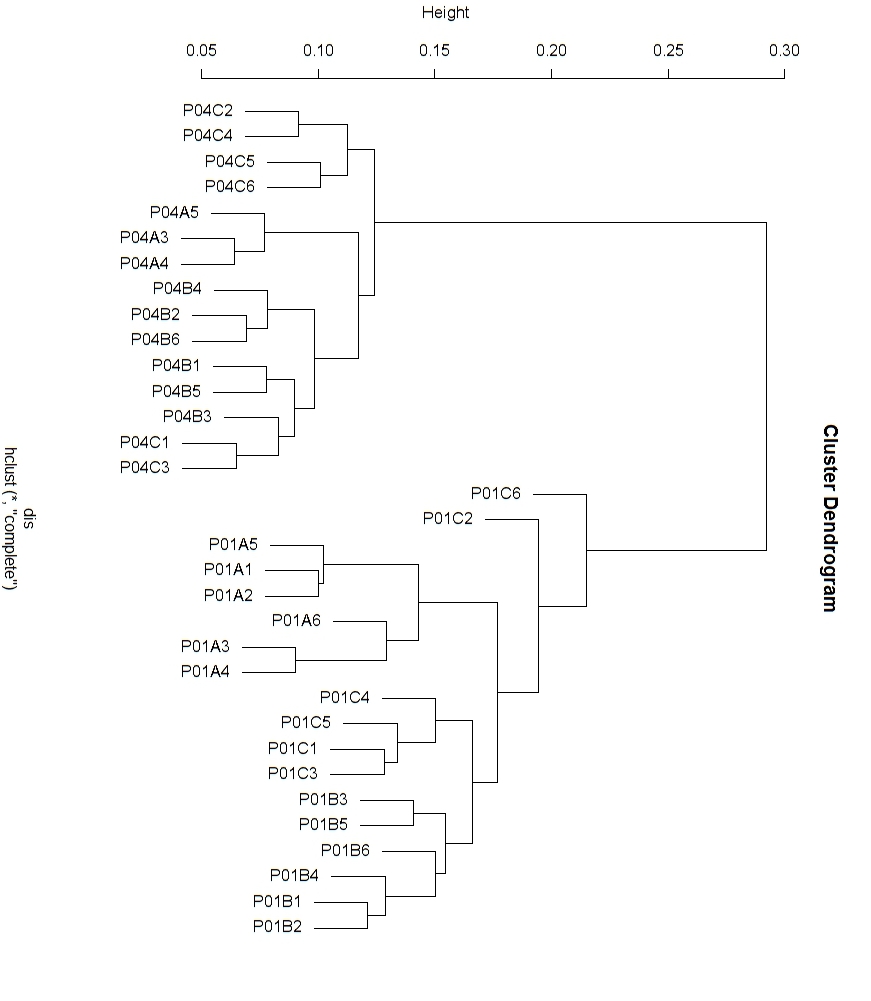 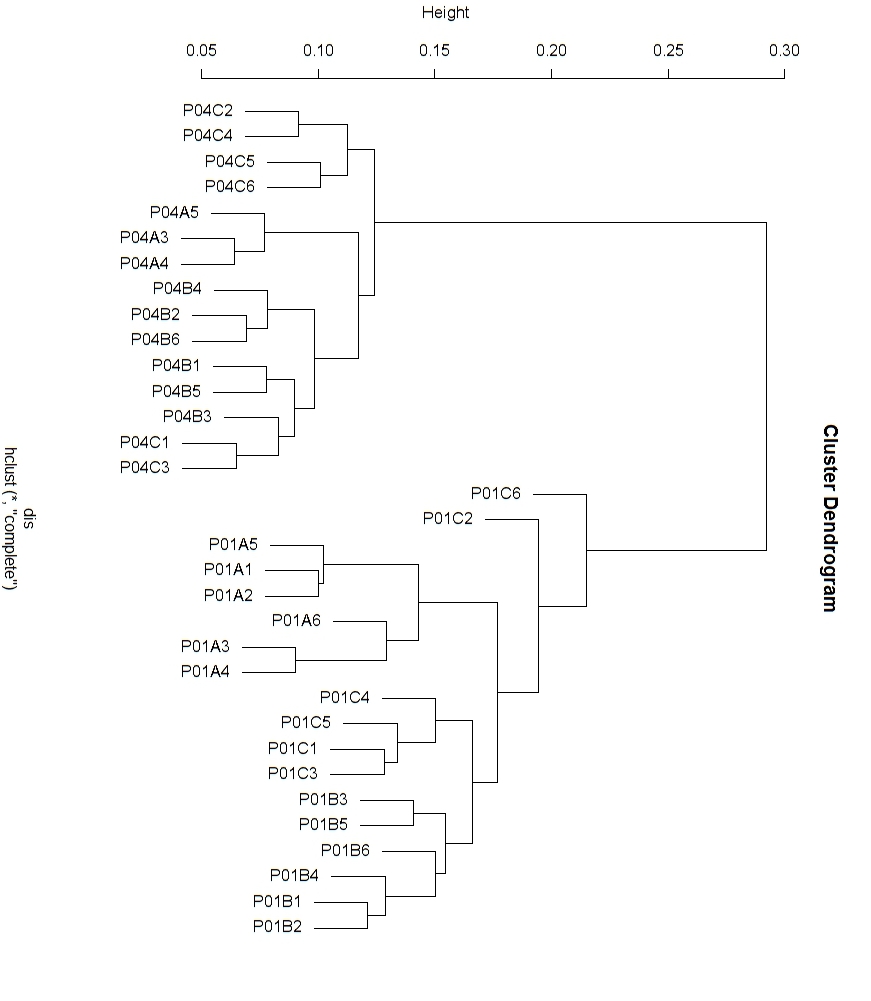 Fig. S5UPGMA clustering of samples based on normalized signal intensity data for detected functional genes.Fig. S6Canonical correspondence analysis (CCA) compares the GeoChip hybridization signal intensities (symbols) and environmental variables (arrows). Environmental variables were chosen based on significance calculated from individual CCA results and variance inflation factors (VIFs) calculated during CCA. The percentage of variation explained by each axis is shown, and the relationship is significant (p < 0.005).Fig. S7 The normalized average signal intensity of the detected functional genes involved in carbon cycling. The complexity of carbon is presented in order from labile to recalcitrant. All data are presented as the mean ± SE. **p < 0.01, *p < 0.05.Fig. S8The normalized average signal intensity of the detected functional genes involved in methane metabolism. mcrA encoding alpha subunit of methyl coenzyme M reductase; mmoX encoding particulate methane monooxygenase; pmoA encoding methane monooxygenase. All data are presented as the mean ± SE. **p < 0.01.ProfilesDescriptiondepth ReplicatesLabelLabelP01Long-term cultivated paddy soil0-18 cm66P01AP01Long-term cultivated paddy soil18-33 cm66P01BP01ashpit (cultural layer)33-40 cm66P01CP04ashpit (cultural layer)3.2-3.3 m33P04AP04buried ancient paddy soil3.3-3.4 m66P04BP04buried ancient paddy soil3.4-3.6 m66P04CSamplesLab code14C age(yr BP±1σ)Calibrated age (yr BP, 1σ)Calibrated age (yr BP, 2σ)P01A3BA111279545±20P01B5BA111280420±80P01C5BA1112815740±60 6531- 6701 (68.2%)6461 - 6731 (95.4%)P04A5BA1112825635±25P04B6BA1112835790±256616 - 6706 (68.2%)6561 - 6721 (95.4%)P04C6BA1112845680±306461 - 6611 (95.4%)P01AP01BP01CP04AP04BP04CpH6.44±0.076.74±0.066.76±0.066.26±0.066.34±0.056.24±0.06Moisture %39.05±2.4730.856±3.4337.98±3.7434.97±1.7033.06±2.9838.43±4.26TOC (g Kg-1)26.37±1.6423.43±2.8424.44±1.4624.44±3.5222.14±1.2139.21±4.00TN (g Kg-1)2.89±0.152.44±0.152.04±0.281.91±0.151.59±0.112.76±0.28TC (g Kg-1)27.43±1.3424.58±1.0032.60±2.1729.11±1.9922.83±0.8842.84±4.18TS (g Kg-1)0.41±0.030.30±0.030.13±0.020.24±0.010.13±0.010.57±0.07DOC (mg Kg-1)163.55±12.20137.41±25.20156.00±15.3493.28±15.4331.56±5.1456.78±16.92CEC (Cmol Kg-1)6.72±0.187.55±0.509.91±0.2613.65±1.065.41±0.325.47±0.76NH4+ (mg Kg-1)7.86±0.437.74±0.755.71±0.605.46±0.499.36±0.309.27±0.98AK (mg Kg-1)102.59±3.14100.08±4.08166.25±12.34204.57±10.17185.53±9.85178.91±14.16TP (g Kg-1)4.27±0.287.54±0.7911.93±0.5663.32±4.432.46±0.374.86±0.57AP (mg Kg-1)1.19±0.081.19±0.122.27±0.164.84±0.571.00±0.090.90±0.06d 13C/12C-27.08±0.68-26.24±0.21-24.08±0.11-23.49±0.28-24.04±0.14-24.18±0.25d 15N/14N3.66±0.452.27±1.169.70±1.248.81±0.357.61±0.166.97±0.46total PLFA (mg Kg-1)8.91±0.475.61±0.960.65±0.110.89±0.060.94±0.200.88±0.17Phytolith (grains g-1)17546106801206313680141179878TRS (cmol kg-1)0.98±0.120.83±0.111.01±0.191.08±0.390.91±0.190.81±0.19ARS (cmol kg-1)0.23±0.050.21±0.030.28±0.060.23±0.060.22±0.070.29±0.12S/G0.400.40 ND ND0.120.15MRPPANOSIMAdonisδPRPFPLong-term cultivated soil vs ancient buried soilLong-term cultivated soil vs ancient buried soilLong-term cultivated soil vs ancient buried soilLong-term cultivated soil vs ancient buried soilLong-term cultivated soil vs ancient buried soilLong-term cultivated soil vs ancient buried soilLong-term cultivated soil vs ancient buried soilGeoChip0.202<0.0010.9010.0010.4840.00116S rDNA0.66490.0010.96470.0019.68940.001PLFA0.15280.0020.470.0010.24040.01Paddy soil vs mulberry soil (GeoChip)Paddy soil vs mulberry soil (GeoChip)Paddy soil vs mulberry soil (GeoChip)Paddy soil vs mulberry soil (GeoChip)Paddy soil vs mulberry soil (GeoChip)Paddy soil vs mulberry soil (GeoChip)Paddy soil vs mulberry soil (GeoChip)P01 - P050.142<0.0010.5190.0030.230.001P04 - P050.1<0.0010.9760.0010.30.001OTU IDLength (bp)The most closest sequencein GenBankAccession No.Coverage %Identity %00005329Uncultured bacterium clone 1020B13 16S ribosomal RNA geneHM641676.11009800084329Uncultured bacterium clone GA21498d09 16S ribosomal RNA geneJN607009.11009400003330Uncultured bacterium clone: B0610D002_E05 gene for 16S rRNAAB660631.11009900154331Uncultured bacterium clone Out22 16S ribosomal RNA geneHQ677574.11009900015331Uncultured bacterium clone HDB_SIOH1020 16S ribosomal RNA geneHM185832.11009907170332Uncultured bacterium clone GB4XUSJ08JD6VI 16S ribosomal RNA geneJQ504537.1999900180332Uncultured bacterium clone GB4XUSJ08JOCML 16S ribosomal RNA geneJQ505595.11009700018332Uncultured bacterium clone GB4XUSJ08JPSD7 16S ribosomal RNA geneJQ493420.11009900019332Uncultured bacterium clone 16S-T6-1-F11 16S ribosomal RNA geneKC664071.11009900002333Uncultured bacterium clone B1_58 16S ribosomal RNA geneHM228610.11009900111333Uncultured bacterium clone HDB_SIPI600 16S ribosomal RNA geneHM187031.11009500190333Uncultured bacterium clone 4040RB13 16S ribosomal RNA geneJQ976562.110010000132333Uncultured bacterium clone 1020B13 16S ribosomal RNA geneHM641676.11009900009333Uncultured bacterium clone HDB_SIOI1125 16S ribosomal RNA geneHM185962.11009900119333Uncultured bacterium clone PH1-25 16S ribosomal RNA geneDQ444026.110010000282335Uncultured bacterium clone T10.165 16S ribosomal RNA geneGQ124291.19998ClassificationSamplesSize (n)LinksavgKGDavgCCCarbon cyclingAncient30665778737.6953.6130.612Carbon cyclingModern28906862247.4892.9670.715Nitrogen cyclingAncient21722569923.6643.3620.571Nitrogen cyclingModern20583304232.1113.8540.693